Publicado en Barcelona, Spain el 20/09/2019 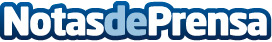 Líderes de compañías tecnológicas debatirán sobre la diversidad de género en el Innovation SummitLos próximos 2 y 3 de octubre, Schneider Electric celebrará en Barcelona el Innovation Summit, reuniendo a más de 3.500 profesionales y expertos del sector de todo el mundo. Directivos y directivas de HP, AlwaysPeopleFirst y Schneider Electric expondrán cómo han hecho de la diversidad un objetivo común para hombres y mujeres con la finalidad de crear una organización inclusivaDatos de contacto:Noelia Iglesias935228612Nota de prensa publicada en: https://www.notasdeprensa.es/lideres-de-companias-tecnologicas-debatiran Categorias: Emprendedores Recursos humanos Innovación Tecnológica http://www.notasdeprensa.es